Year Two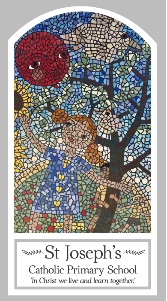 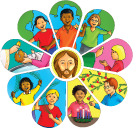 Universal Church - WorldTopic 9: TreasuresKey WordsKey WordsWordDefinitiontreasuregiftloveprotectrespectpreservepreservecreationpreciousBig QuestionIs the world a treasure?My first thoughts:What will I learn?To talk about their own experience and feelings about rules in their life. To talk about their own experience and feelings about the treasures they see or have and be able to say what they wonder about the treasures they see or have.To ask and respond to questions about their own and others’ experiences of and feelings about what we treasure. To ask questions about what they and others wonder about the treasures of our world and realise that some of these questions are difficult to answer. To retell some special stories about creation and the treasures of God’s world and be able to describe some ways in which religion is lived out by believers in the way they treasure God’s world.To compare their own and others’ ideas about questions about the treasures of our world that are difficult to answer. To make links between religious stories about creation/ treasuring our world and beliefs and be able to give reasons for certain actions by believers in relation to treasuring God’s world.To make links  between how they feel about  their treasure and how that might affect their behaviour and that of others